December 4, 2017Archibald Gray & McKay Ltd3514 White Oak RdLondon, ON N6E 2Z9Dear Friends of Ronald McDonald House,Because of you and your generous $900.00 donation, from the London Corporate Challenge, to Ronald McDonald House Charities Southwestern Ontario, families with seriously ill children will continue to have the comfort and support of home while they face their child's medical journey, together —Thank You. For premature twins Kiara and Blake Titley, having their parents close by was vital for their development...Arriving 11 weeks early weighing just 3 lbs. each, Kiara and Blake needed to stay in London Children's Hospital for 66 days. Your generosity is what made it possible for their mom, dad and big brother to stay close at RMH London to focus on giving their girls the best start in life.As RMHC-SWO continues to find new ways to help even more families with seriously ill children, we are continually brought back to the importance of donors, like you, who make it possible. The impact you have on RMH London, RMH Windsor and the RM Family Room London is overwhelming — let's let numbers do the talking... In 2015 -16, Because of You...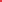 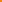 2,789 families stayed close and saved $179.00 a day on hotel/travel expenses. Families experienced 14,083 nights of comfort close to their sick child.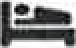 Over 1,600 free homemade meals were served to warm stomachs and hearts.Thank you for giving families more time with their seriously ill children—more time to make memories with family dinners, movie nights and special moments together at their home-away-from-home.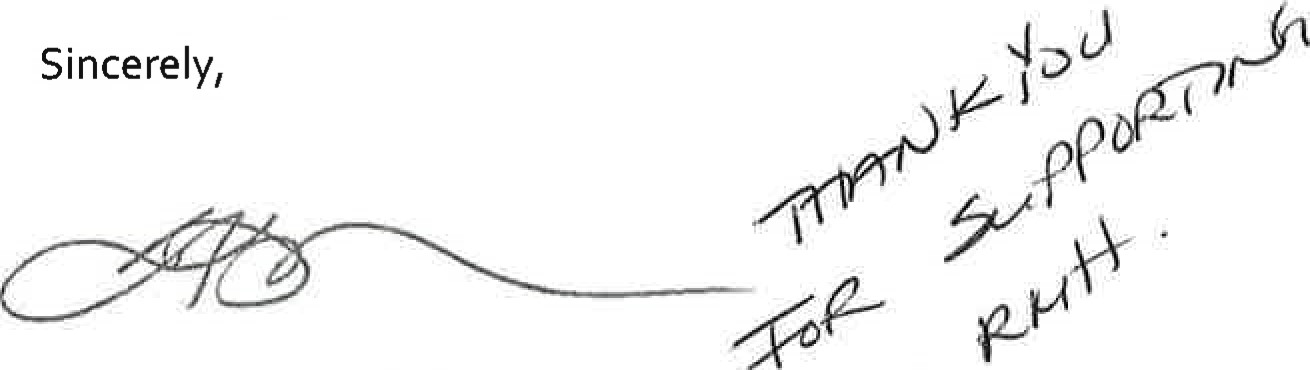 Tracey Keighley-ClarkeChief Executive OfficerCharitable Registration # 11915 8806 RR000112-01-2017_LCCR1